Правила поведения с незнакомыми людьми.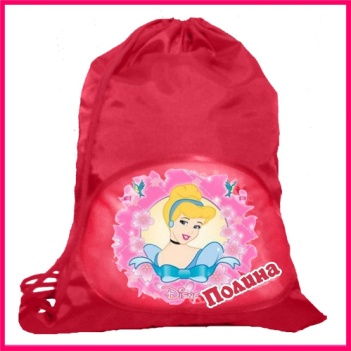 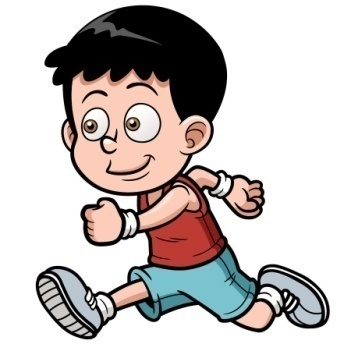 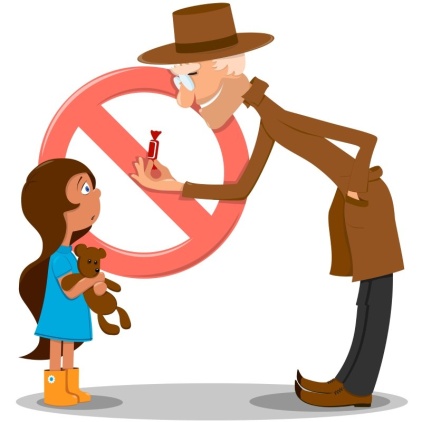 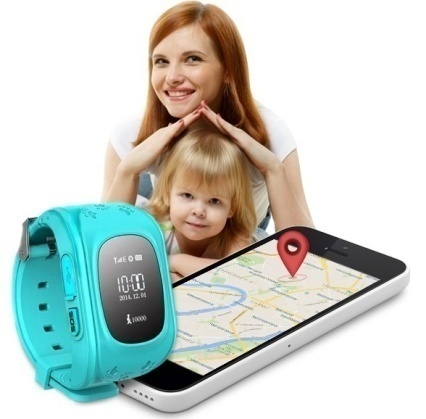 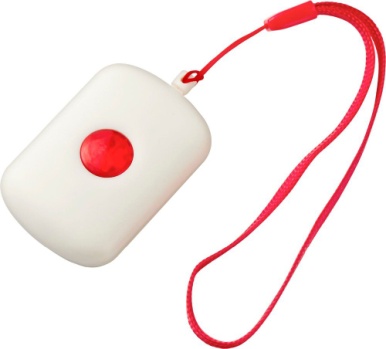 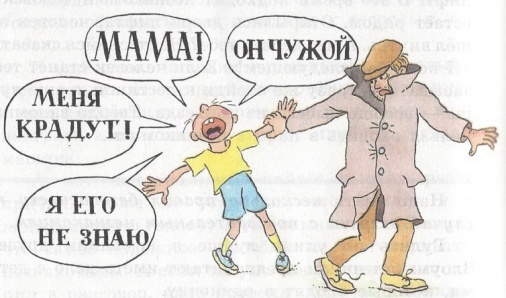 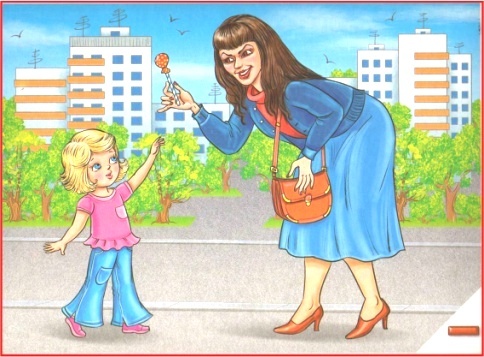 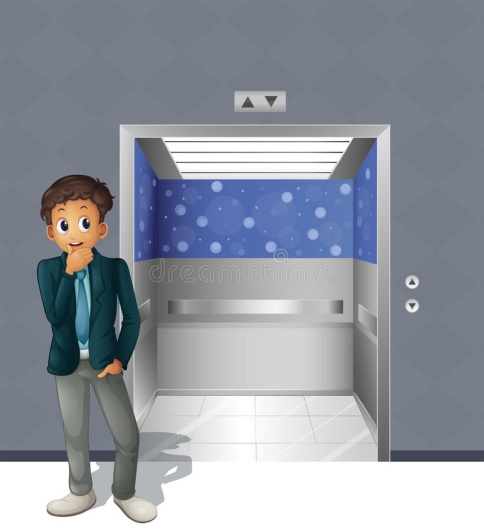 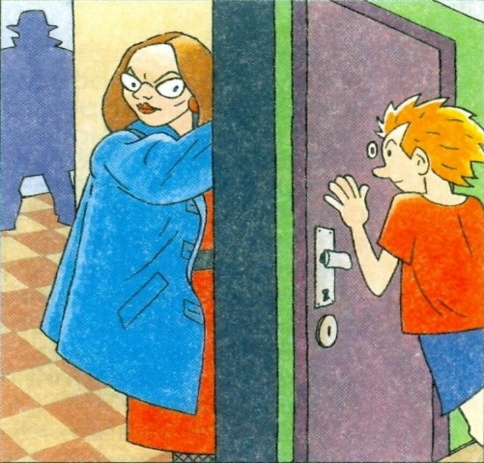 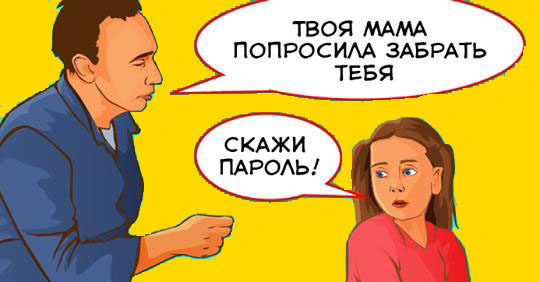 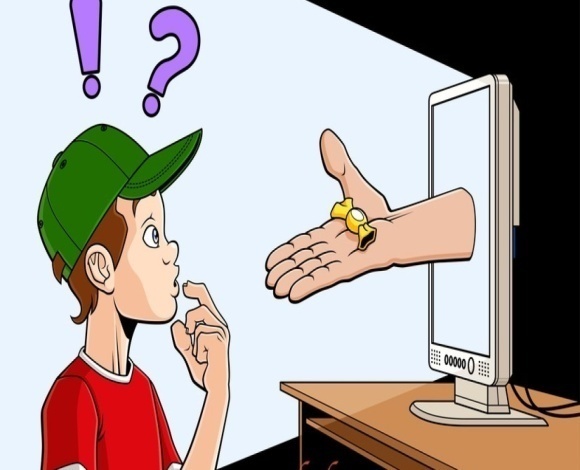 